FEDERATION  ALGERIENNE  DE  FOOTBALL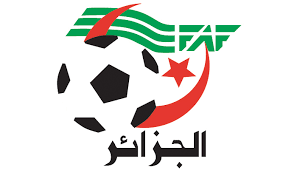 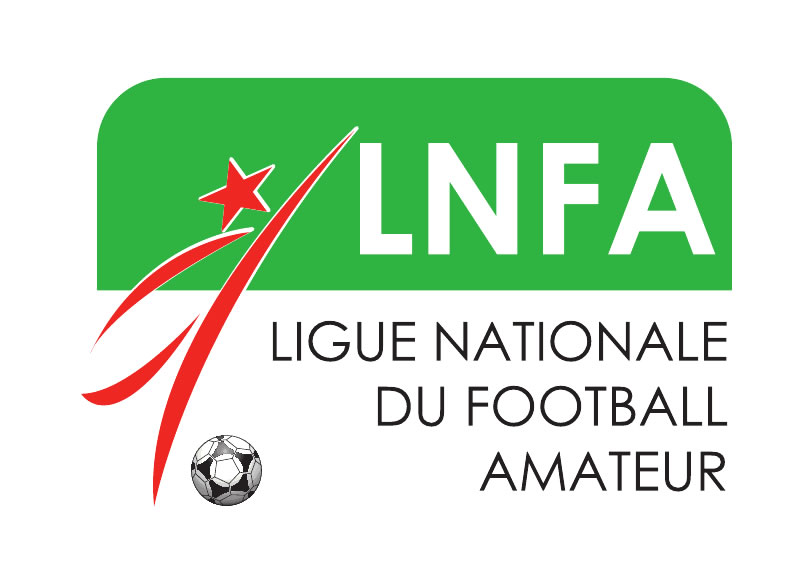 		Ligue Nationale du Football AmateurLigue 2الرابطةProgramme des rencontres  (SENIOR) 24éme   Journée : Samedi  08 Avril   2023Centre EstCentre OuestN°Rencontres CatégorieDateHoraireLieu Observations369NRBT  -  HAMRASeniorSamedi 08.0415H00Teleghma KHEBAZA BachirHUIS CLOS370USMH  -  USSSenior=15H00El  Harrach  – Mohammadia371USMAn  -  ASAMSenior=15H00Annaba  -  CHABOU372MOC  -  CABSenior=15H00Constantine  BENABDELMALEK373JSMS  -  IBKEKSenior=15H00Skikda   –   20 Août 55374IRBO  -  ASKSenior=15H00Ouargla   -  OPOW375MCEE  -  USCSenior=15H00El Eulma     HARRECHE  AmmarHUIS CLOS376JSBM  -  ESGSenior=15H00Boumerdes  Djillali  BOUNAAMAN°Rencontres CatégorieDateHoraireLieu Observations377WAT-  MCSSeniorSamedi 08.0415H00Tlemcen  – AKID  Lotfi378ESBA  -  ASMOSenior=15H00Ben Aknoun  ABADA Med LarbiHUIS CLOS379CRT  -  JSMTSenior=15H00Témouchent  Embarek   BOUSSIFHUIS CLOS380SCM  -  ESMSenior=15H00Mecheria  -  20 Aout 55381GCM  -  RCKSenior=15H00Mascara - MEFLAH  Aouad382SKAF  -  RCRSenior=15H00Khemis Meliana BELKBIRHUIS CLOS383MCBOS  -  OMSenior=15H00Chlef  –  Maamar  SAHLI384NAHD  -  WABSenior=15H00Alger  –  20 Aout 55